Załącznik graficzny nr 1 do wykazu nieruchomości przeznaczonych do najmuGKm.7150.2.1.2017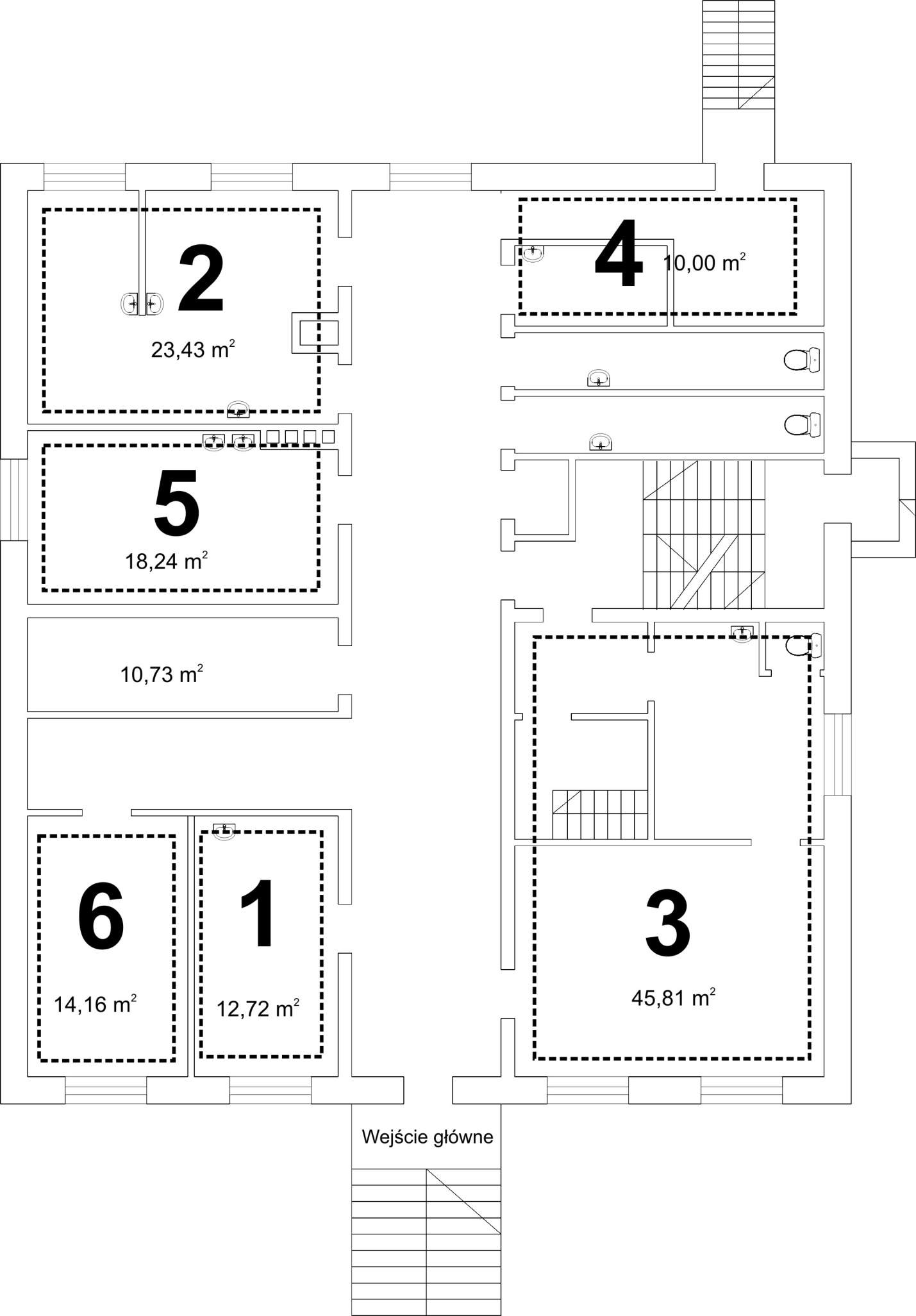 